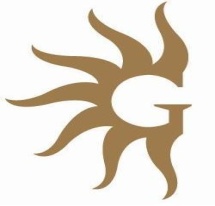 GAYLORD TEXAN TRANSPORTATIONPlease send all information regarding your arrival and departure and email to txtransportation@gaylordhotels.comThank you for your interest in using Gaylord Texan Transportation during your stay.  Please fill in the information requested below and return to us at least 72 hours in advance. All information is required to make reservation.  When the information is received, it will be booked andWe will send you a confirmation.  Please note that if we do not receive this information you will not have a transportation reservation.  All charges will be billed to your room upon your arrival.We use black Chevrolet Suburbans, that seat up to 5 passengers confortably. Please provide information below: PERSONAL
Room confirmation number: Name room is registered to and number of people in the party:   Cell phone number (we may have to contact you on arrival):   Are you a member of Marriott Bonvoy?      ARRIVAL INFORMATIONDate of arrival:  Time of arrival: Arrival Airline, flight number and from what city: DEPARTURE INFORMATIONDate of departure: Time of flight departure: Departure Airline and flight numberFor both DFW and Love Field arrivals, the driver will meet you in the baggage claim assigned to your flight.    For departure, the driver will meet you in the hotel main lobby.  DFW departures leave at least 2 hours before flight time, Love Field departures leave 2.5 hours before flight time.The price for reserved transportation to or from DFW Airport domestic flights is $88.00 each way.The price for International Arrival at DFW is $128.00.  International Departures are the same price as domestic.The price for reserved transportation to or from Dallas Love Field is $124.00 each way.